Приложение №1 к Положению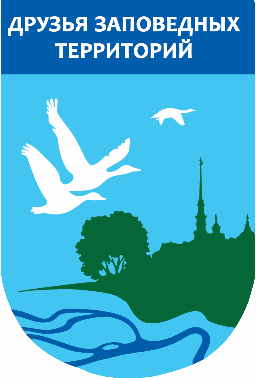 ЗАЯВЛЕНИЕ-АНКЕТАдля оформления корпоративного членства в клубе «Друзья заповедных территорий»В Государственное казенное учреждение «Дирекция особо охраняемых природныхтерриторий Санкт-Петербурга»От (Фамилия, И.О.)Наименование организации:Наименование организации:Наименование организации:Наименование организации:Наименование организации:Наименование организации:Наименование организации:Почтовый адрес организации (с указанием индекса): Почтовый адрес организации (с указанием индекса): Почтовый адрес организации (с указанием индекса): Почтовый адрес организации (с указанием индекса): Почтовый адрес организации (с указанием индекса): Почтовый адрес организации (с указанием индекса): Почтовый адрес организации (с указанием индекса): Адрес электронной почты:Адрес электронной почты:Адрес электронной почты:Адрес электронной почты:Адрес электронной почты:Адрес электронной почты:Адрес электронной почты:Адрес сайта в Интернете:Адрес сайта в Интернете:Адрес сайта в Интернете:Адрес сайта в Интернете:Адрес сайта в Интернете:Адрес сайта в Интернете:Адрес сайта в Интернете:ФИО руководителя организации, полное название должности:* ФИО руководителя организации, полное название должности:* ФИО руководителя организации, полное название должности:* ФИО руководителя организации, полное название должности:* ФИО руководителя организации, полное название должности:* ФИО руководителя организации, полное название должности:* ФИО руководителя организации, полное название должности:* ФИО, должность координатора, ответственного за связь с руководством клуба.*ФИО, должность координатора, ответственного за связь с руководством клуба.*ФИО, должность координатора, ответственного за связь с руководством клуба.*ФИО, должность координатора, ответственного за связь с руководством клуба.*ФИО, должность координатора, ответственного за связь с руководством клуба.*ФИО, должность координатора, ответственного за связь с руководством клуба.*ФИО, должность координатора, ответственного за связь с руководством клуба.*Контактный телефон координатора:*Контактный телефон координатора:*Контактный телефон координатора:*Контактный телефон координатора:*Контактный телефон координатора:*Контактный телефон координатора:*Контактный телефон координатора:*Согласие на размещение наименования и логотипа организации на сайте ГКУ ДООПТ.Согласие на размещение наименования и логотипа организации на сайте ГКУ ДООПТ.Отметить нужное:Отметить нужное:(да)(нет)Подпись руководителя организацииМ.П.М.П.М.П.М.П.Электронная почта для отправки заявки-анкеты eco@oopt.kpoos.gov.spb.ru 
Просьба в теме письма указывать «Вступление в Клуб друзей».Электронная почта для отправки заявки-анкеты eco@oopt.kpoos.gov.spb.ru 
Просьба в теме письма указывать «Вступление в Клуб друзей».Электронная почта для отправки заявки-анкеты eco@oopt.kpoos.gov.spb.ru 
Просьба в теме письма указывать «Вступление в Клуб друзей».Электронная почта для отправки заявки-анкеты eco@oopt.kpoos.gov.spb.ru 
Просьба в теме письма указывать «Вступление в Клуб друзей».Электронная почта для отправки заявки-анкеты eco@oopt.kpoos.gov.spb.ru 
Просьба в теме письма указывать «Вступление в Клуб друзей».Электронная почта для отправки заявки-анкеты eco@oopt.kpoos.gov.spb.ru 
Просьба в теме письма указывать «Вступление в Клуб друзей».Электронная почта для отправки заявки-анкеты eco@oopt.kpoos.gov.spb.ru 
Просьба в теме письма указывать «Вступление в Клуб друзей».